ARLINGTON FAIRFAX CHAPTER, INC. – IZAAK WALTER LEAGUE OF AMERICA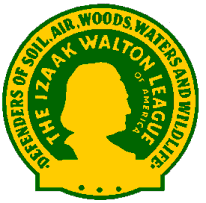     Official Registration Form – Sanctioned TournamentWINTER Indoor World Archery TournamentFEBRUARY 8 (Sat) and 9 (Sun), 2019You will get an email confirmation once we receive your Registration, Waiver, and Fees.Name ________________________________________________________________________  Birth year (if under 18 years old)__________USAA Member Number REQUIRED: ____________Address_______________________________________________________________________City, State, Zip Code:_____________________________________________________________Best Phone number:_______________ Archery Club: __________________________________eMail address (please print neatly): ________________________________________________Available shooting times are as follows, please indicate 1st, 2nd, and 3rd choices:Saturday:   10am_____      2PM ______                              Sunday: 10am ______   2 PM _______CIRCLE your age category: (age through the end of the Year of your birthdayMake check payable to:  Arlington Fairfax Chapter, Inc.All distances are 18 meters on a 40 cm target – USA Archery dress code ENFORCEDTournament Waiver FormI HAVE READ THIS WAIVER AND RELEASE, FULLY UNDERSTAND ITS TERMS, UNDERSTAND THAT I HAVE GIVEN UP SUBSTANTIAL RIGHTS BY SIGNING IT, HAVE SIGNED IT FREELY AND WITHOUT ANY INDUCEMENT OR ASSURANCE OF ANY NATURE AND INTEND IT TO BE A COMPLETE AND UNCONDITIONAL RELEASE OF ALL LIABILITY TO THE GREATEST EXTENT ALLOWED BY THE LAW, AND AGREE THAT IF ANY PORTION OF THIS AGREEMENT IS HELD TO BE INVALID THAT THE BALANCE, NOTWITHSTANDING, SHALL CONTINUE IN FULL FORCE AND EFFECT. I HAVE READ THIS AGREEMENT AND FULLY UNDERSTAND ITS TERMS. I HAVE SIGNED IT FREELY AND WITHOUT ANY INDUCEMENT OR ASSURANCE OF ANY NATURE. ARCHER’S SIGNATURE IS ALWAYS REQUIRED – EVEN IF UNDER AGEArcher’s Signature: ________________________________________________________  Date: __________Parent Signature (If participant is under 18 years old): ____________________________ Date:___________This must be turned in with appropriate signature to participate in the Archery TournamentPHOTO RELEASE Photographs and videos are routinely taken at competition events. I release the use of my image for the purposes of photographing or video-recording the events and promoting archery, but not for commercial purposes. With my signature below, I agree that images of me that are taken at this event by or on behalf of the event organizer may be used without compensation or additional permission. CODE OF CONDUCT and CODE OF ETHICS I agree to be bound by the USA Archery Athlete Code of Conduct and Code of Ethics, and understand that my participation in this Event is contingent upon my adherence to the Athlete Code of Conduct and Code of Ethics. The Athlete Code of Conduct and Code of Ethics may be viewed at usarchery.org under resources. WAIVER AND RELEASE OF LIABILITY AND ASSUMPTION OF RISK ("Release") I understand dangers may exist or be caused by my/my minor child's own actions or inactions, and the actions or inactions of others, while participating in the archery event to which this Release applies (the "Activity"). I understand the nature of archery activities and acknowledge my experience and capabilities and believe I am/my minor child is qualified to participate in the Activity. I further acknowledge that I am aware that the Activity may be conducted in facilities open to the public during the Activity. I further agree and warrant that if, at any time, I believe conditions to be unsafe, I will immediately discontinue further participation in the Activity. In consideration of the permission granted to me to use the Archery Ranges and other facilities of the Arlington-Fairfax Chapter, Incorporated, of the Izaak Walton League of America, Centreville, Virginia (hereinafter “AFC-IWLA”).  I do hereby for myself, my heirs, executors, and administrators, irrevocably release and forever discharge the AFC-IWLA and all of its Officers, Directors, agents, and employees, acting in or under color of his or her official capacity, from an and all claims, demands, actions, or causes of action, costs, charges, and liabilities of whatever kind, on account of my death or on account of any injury to me which may occur from any cause during my use of its ranges and/or facilities.This release is intended to cover all injuries, fatal or non-fatal, and illness of every name, type, kind, or nature and person property damage, if any which may be sustained or suffered from any cause whatsoever connected with, or arising out of, or by reason of, participating in the aforementioned activities. I know the risks and unexpected dangers involved in said activities and assume all risks of injury to my person and property that may be sustained in connection with the stated and associated activities, in and about the installation.I have review the AFC-IWLA Range Safety Rules and the Chapter Ground Rules and I understand and agree to abide by all the provisions therein.  I have read and understood the foregoing release. I certify that my attendance and participation in activities at the AFC-iWLA is voluntary.I FULLY UNDERSTAND that: (a) archery activities involve risks and dangers of BODILY INJURY, INCLUDING PERMANENT OR PARTIAL DISABILITY, PARALYSIS, OR DEATH OR OTHER HARM ("Risks"); (b) these Risks exist in connection with the Activity and my occur due to the NEGLIGENCE, ACTS OR OMISSIONS OF THE "RELEASEES" NAMED BELOW; (c) there may be other risks and social and economic losses either not known to me or not readily foreseeable at this time; (D) and I FULLY ACCEPT AND ASSUME ALL SUCH RISKS AND FINANCIAL RESPONSIBILITY FOR INJURIES, LOSSES, COSTS, AND DAMAGES, whether to person or property, incurred as a result of my participation in the Activity. I HEREBY RELEASE, DISCHARGE, COVENANT NOT TO SUE, AND AGREE TO HOLD HARMLESS USA Archery, the AFC-IWLA, its clubs and event organizing committees; and their respective administrators, directors, agents, officers, volunteers, and employees, other participants, any sponsors, advertisers, and if applicable, owners and lessors of premises on which the Activity takes place (each considered one of the "Releasees" herein) from all liability, claims, demands, losses, or damages on account caused or alleged to be caused in whole or in part by the negligence of the "Releasees" or otherwise, including negligent rescue operations or emergency medical treatment, and further agree that if, despite this release, I, or anyone on my behalf makes a claim against any of the Releasees named above, I WILL INDEMNIFY, SAVE AND HOLD HARMLESS EACH OF THE RELEASEES FROM ANY LITIGATION EXPENSES, ATTORNEY FEES, LOSS LIABILITY, DAMAGE OR COST ANY MAY INCUR AS THE RESULT OF ANY SUCH CLAIM. Circle one in each boxMALE   FEMALECOMPOUND     RECURVE     BAREBOWSINGLE-SPOT   3-SPOTCategoryBowmanCubCadetJuniorSeniorMaster50Master60Master70Age0-1213-1415-1718-20Any50-5960-6970-99RegistrationFeeAmountIndividual Adult (18 years or older)$35Individual under 18 years$25Collegiate. Specify College: _______________________$25Maximum for family of 2$60Maximum for family of 3$75Donation for judge (optional)TOTAL